SVOZY PYTLŮPLASTLICHÉ ÚTERÝ V MĚSÍCI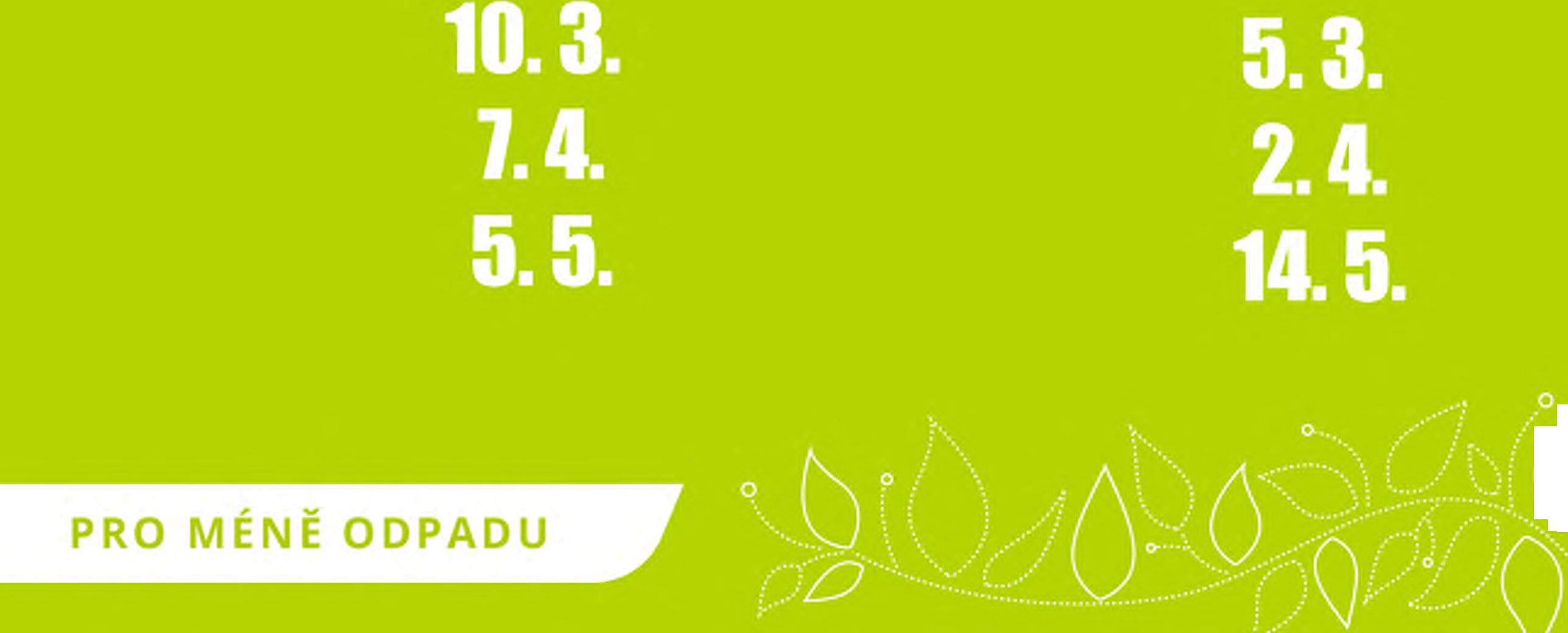 PAPÍR1. SUDÝ ČTVRTEK V MĚSÍCI